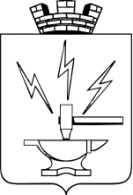 ДУМА ДОБРЯНСКОГО ГОРОДСКОГО ПОСЕЛЕНИЯ ПЕРМСКОГО КРАЯРЕ Ш Е Н И Е		В соответствии со статьей 14 Федерального закона от 06.10.2003г.   № 131-ФЗ «Об общих принципах организации местного самоуправления в Российской Федерации», статьей 5, 50 Устава Добрянского городского поселения, Дума Добрянского городского поселенияРЕШАЕТ:1. Утвердить Положение о присвоении звания «Почетный гражданин Добрянского городского поселения» (приложение 1).2. Утвердить Положение о постоянно действующей комиссии по предварительному рассмотрению документов, представленных к присвоению звания «Почетный гражданин  Добрянского городского поселения» и состав постоянно действующей комиссии (приложение 2, 3).3. Утвердить Положение о знаке «Почетный гражданин  Добрянского городского поселения», Положение о свидетельстве о присвоении звания «Почетный гражданин Добрянского городского поселения», Положение об удостоверении о присвоении звания «Почетный гражданин Добрянского городского поселения», Положение о книге «Почетный гражданин Добрянского городского поселения» (приложения 4, 5, 6, 7).4. Считать утратившим силу решение Думы от 23.04.2009 № 100 «Об утверждении Положения о присвоении звания «Почетный гражданин (житель) Добрянского городского поселения».5. Решение вступает в силу с момента опубликования.6. Опубликовать решение в газете «Зори Плюс».7. Контроль за исполнением решения возложить на главу Добрянского городского поселения.Глава  Добрянского городского поселения				   С.Г. Окулов31.08.2012  № 546